Wellspring Academy Trust 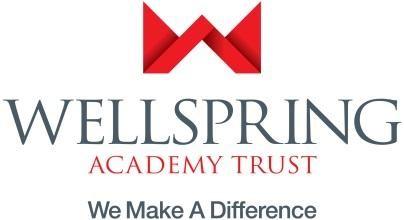 Job Description Post Title: Cover Supervisor Department: Ebor Gardens Primary AcademyReporting to: Executive Principal/ Head of SchoolSalary within the range:  C1 Pro-Rata/Term Time + 5 insets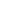 Purpose of the postTo work under the guidance of teaching/senior staff and within an agreed system of supervision. To implement agreed work programmes with individuals/ groups, in or out of the classroom.  This could include those requiring detailed and specialist knowledge in particular areas and will involve assisting the teacher in the whole planning cycle and the management/ presentation of resources.Staff may also supervise whole classes during the short-term absence of teachers.  The primary focus will be to maintain good order and to keep pupils on task.  Cover Supervisors will need to respond to questions and generally assist pupils to undertake set activities.  Under the guidance of staff; provide specialist support in a specific curricula/ resource area, including preparation, and maintenance of resources and support to staff and pupils.  Working under guidance; provide support in addressing the needs of pupils who need particular help to overcome barriers to learning.Establishing good relationships with pupils, acting as a role model.Providing supervision of pupils to ensure the maintenance of good order, good behaviour and discipline on school premises, promote positive play amongst children and the safety and welfare of pupils.Key AreasSupport for pupilsSupport for the TeachersSupport for the CurriculumSupport for the SchoolResponsibilitiesSupport for PupilsUse specialist (curricular/ learning) skills/ training/ experience to support pupilsAssist with the development and implementation of Individual Education/ Behaviour/ Support/mentoring plansEstablish productive working relationships with pupils, acting as a role model and setting high expectationsPromote the inclusion and acceptance of all pupils within the classroomSupport pupils consistently whilst recognising and responding to their individual needsEncourage pupils to interact and work co-operatively with others and engage all pupils in activitiesPromote independence and employ strategies to recognise and reward achievement of self relianceProvide feedback to pupils in relation to progress, achievement, behaviour and attendance  Provide pastoral support to pupilsReceive and supervise pupils excluded from, or otherwise not working to, a normal timetableAttend to pupil’s personal needs and provide advice to assist in their social, health and hygiene developmentParticipate in comprehensive assessment of pupils to determine those in need of particular helpSupport provision for pupils with special needsDevelop 1:1 mentoring arrangements with pupils and provide support for distressed pupilsPromote the speedy/ effective transfer of pupil’s phases/ integration of those who have been absentProvide information and advice to enable pupils to make choices about their own learning/behaviour/ attendanceChallenge and motivate pupils, promote and reinforce self-esteem.Support for the Teacher Work with the teacher to establish an appropriate learning environmentWork with the teacher and other staff in lesson planning, evaluating and adjusting lessons/work plans as appropriate.Monitor and evaluate pupils’ responses to learning activities through observation and planned recording of achievement against pre-determined learning objectivesProvide objective and accurate feedback and reports as required, to the teacher on pupil achievement, progress and other matters, ensuring the availability of appropriate evidenceBe responsible for maintaining and updating records, information and data as agreed with the teacher, contributing to reviews of systems/ records as requested and producing analysis and reports as requiredUndertake marking of pupils’ work and accurately record achievement/ progressPromote and ensure health and safety, positive values, attitudes and good pupil behaviour, dealing promptly with conflict and incidents in line with established policy and encourage pupils to take responsibility for their own behaviourLiaise sensitively and effectively with parents/ carers as agreed with the teacher within your role/responsibility and participate in feedback sessions/ meetings with parents , or as directed by the teacherAdminister and assess routine tests and invigilate exams/ tests.Establish constructive relationships with parents/ carers, exchanging information, facilitating their support for their child’s attendance, access and learning and supporting home to school and community linksCreate and maintain a purposeful, orderly and productive working environmentEnsure timely and accurate design, preparation and use of specialist equipment/ resources/ materialsAssist in the development of lesson/ work plans, administration of coursework, work sheets etc.Contribute to planning, development and organisation of systems/ proceduresAdminister and assess routine tests and invigilate exams/testsLiaise with feeder schools and other relevant bodies to gather pupil information for agreed activitiesSupport for the Curriculum Implement agreed learning activities/ teaching programmes, adjusting activities according to pupil responses/ needsImplement local and national learning strategies e.g. literacy, numeracy, KS3, early years and make effective use of opportunities provided by other learning activities to support the development of relevant skillsSupport the use of ICT in learning activities and develop pupils’ competence and independence in its useHelp pupils to access learning activities through specialist supportDetermine the need for, prepare and maintain general and specialist equipment and resourcesMonitor and manage stock within an agreed budget, cataloguing resources and undertaking audits as requiredMaintenance of specialist equipment, check for quality/ safety, undertake specialist repairs/modifications within own capabilities and arrange for other repairs/modifications to be carried out.  Provide specialist advice and guidance as requiredImplement agreed work programmes/practical lessons under the guidance of the teacher Be aware of and appreciate a range of activities, courses, organisations and individuals to provide support for pupils to broaden and enrich their learningDetermine the need for, prepare and use specialist equipment, plans and resources to support pupils.Support for the SchoolBe aware of and comply with policies and procedures relating to child protection, health, safety and security, confidentiality and data protection, reporting all concerns to an appropriate person in accordance with policyBe aware of and support difference and ensure all pupils have equal access to opportunities to   learn and developContribute to overall ethos/work/aims of the school.Establish constructive relationships and communicate with other agencies/professionals, in liaison with the teacher, to support achievement and progress of pupilsAttend and participate in relevant meetings as requiredParticipate in development opportunities and other learning activities and performance development as requiredAssist with the supervision of pupils out of lesson times, including before and after school and at lunchtimes, e.g. clubs, extracurricular activitiesProvide appropriate guidance and supervision and assist in the training and development of staff as appropriateAccompany teaching staff and pupils on visits, trips and out of school activities as required and       take responsibility for a group under supervision of the TeacherLine management of support staff as appropriate within guidelines developed by the schoolGeneralTo undertake any other duties, commensurate within the grade, at the discretion of the Headteacher/ Executive Principal.Be familiar and comply with all relevant policies and proceduresTo develop and promote high standards Other ● Ensure equality of opportunity is afforded to all persons both internal and external to the    authority, actively seeking to eliminate any direct or indirect discriminatory practices/behaviourStandard Duties in all Trust Job Description● Show a commitment to diversity, equal opportunities and anti-discriminatory practices ● Show a commitment to ensuring that children and young people learn in a safe environment ● Participate in relevant and appropriate training and development as required.Method of WorkingThe Wellspring Academy Trust expects all staff to work effectively and cooperatively as part of a team, delivering high quality support. This requires dealing with people politely and tactfully, and in accordance with Trust guidelines, policies and procedures. Wellspring Team members are expected to respect confidentiality and safeguarding practices at all times.Public RelationsConsiderable importance is attached to the public relations aspect of our work. Members of the Team must project a positive image of the Trust at all times and through all activity. DBS CertificateThe Wellspring Academy Trust takes its duty to safeguard the young people with which it works seriously. All Wellspring Team Members are required to undertake a Disclosure and Barring Service (DBS) check. Wellspring Academy Trust 	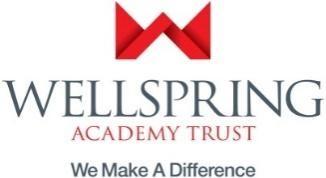 Person SpecificationHR3/Feb 17/ Page 5 of 9HR3/Feb 17/ Page 6 of 9Essential / DesirableHow IdentifiedSectionInformation Education and TrainingE.g. Leadership2 GCSEs at grade A to C in English and Maths or equivalent and  Level 3 TA certificate or equivalent (e.g. NVQ level 3)EssentialApplication/InterviewTraining in the relevant strategies e.g. literacy and /or in particular curriculum or learning area e.g. bi-lingual, sign language, dyslexia, ICT, maths, English, CACHE etcEssentialApplication/InterviewAppropriate first aid training/ specific training in specialist areaDesirableApplication/InterviewExperienceExperience working with children of relevant ageEssentialApplication/Intervi ew Experience in specific area in a learning environmentEssentialApplication/InterviewExperience of working with pupils with additional needsEssential Application/InterviewExperience of whole class teaching /supervisory experienceEssential Application/InterviewGeneral and Specialist KnowledgeEffective use of ICT and other specialist equipment/ resourcesEssentialApplication/InterviewUse of other equipment technology – video photocopierEssentialApplication/InterviewFull working knowledge of relevant policies/ codes of practice and awareness of relevant legislation EssentialApplication/InterviewWorking knowledge of national/ foundation stage curriculum and other relevant learning programmes/ strategiesEssentialApplication/InterviewUnderstanding of principles of child development and learning processesEssentialApplication/InterviewSkills and AbilitiesAbility to self-evaluate learning needs and actively seek learning opportunitiesFull understanding of the range of support services/ providersEssentialApplication/InterviewAbility to relate well to children and adults.EssentialApplication/InterviewWork constructively as part of a team, understanding classroom roles and responsibilities and your own position within theseEssentialApplication/InterviewUnderstanding of principles of child development and learning processes and in particular, barriers to learningEssentialApplication/InterviewAbility to plan effective actions for pupils at risk of underachieving EssentialApplication/InterviewRelevant first aid knowledgeEssentialApplication/InterviewAdditional RequirementsTo comply with all policies adopted by the Governing Body for example, Health and Safety, Equal Opportunities and data protectionEssentialApplication/InterviewDemonstrate a commitment to Equal OpportunitiesEssentialApplication/InterviewOperate with the highest standards of personal/professional conduct and integrityEssentialApplication/InterviewWilling to work flexibly in accordance with policies and procedures to meet the operational needs of the Trust.  EssentialApplication/InterviewWilling to undertake training and continuous professional development in connection with the post.EssentialApplication/InterviewWork in accordance with the Trust’s values and behaviours.EssentialApplication/InterviewAble to undertake any travel in connection with the post. EssentialApplication/InterviewAble to demonstrate sound understanding of equality/diversity in the workplace and services provided especially in the access to delivery of the education of pupils and of own non-discriminatory practice and attitudeEssentialApplication/InterviewSatisfactory DBS disclosure to work in an environment dealing with young peopleEssentialApplication/InterviewAbility to form and maintain appropriate relationships and personal boundaries with children, young people and vulnerable adultsEssentialApplication/InterviewA commitment to safeguarding and promoting welfare for allEssentialApplication/Interview